Think about your family engagement work this year.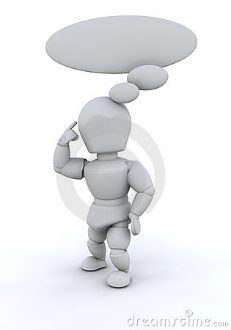 What is one specific way this work has been related to the ultimate goal – improved outcomes in attendance and course performance in 9th grade?____________________________________________________________________________________________________________________________________________________________________________________________________________________________________________________________________________________________________________________________________________________________________________________________________________________________________________________________________________________What is one specific thing you can do in the coming months to improve on how your family engagement work is helping to prevent student absences and course failures in 9th grade?________________________________________________________________________________________________________________________________________________________________________________________________________________________________________________________________________________________________________________________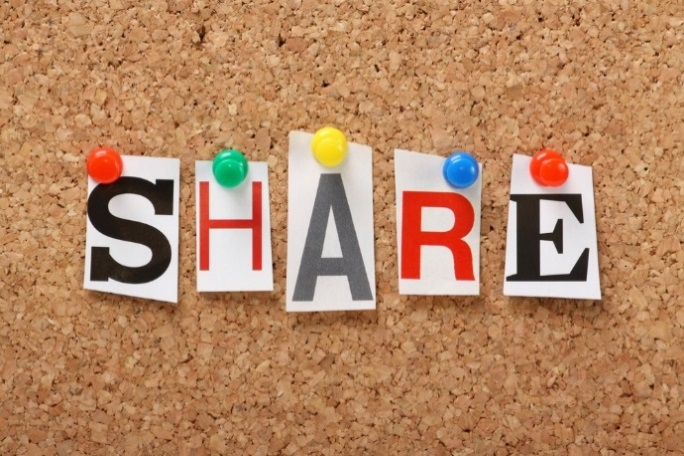 What new ideas did this conversation inspire?